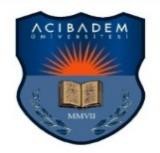 ACIBADEM UNIVERSITY2021-2022 ACADEMIC YEARPREPARATORY ENGLISH PROGRAMACADEMIC CALENDARACIBADEM UNIVERSITY2021-2022 ACADEMIC YEARPREPARATORY ENGLISH PROGRAMACADEMIC CALENDARFALL TERMFALL TERMFALL TERMFALL TERM07-08 September 202107-08 September 2021ACEPT for Students Who Failed in the English Preparatory Program in the 2020-2021 Academic Year and who were Eligible to Take the English Proficiency Exam (ACEPT)ACEPT for Students Who Failed in the English Preparatory Program in the 2020-2021 Academic Year and who were Eligible to Take the English Proficiency Exam (ACEPT)13 September 202113 September 2021*Mandatory English Preparatory Program Placement Exam for Students Placed in the Departments of Nutrition and Dietetics, Pharmacy, Nursing, Molecular Biology and Genetics, Psychology, Medicine, Medical Engineering, Computer Engineering as a result of 2021 YKS ​(ACUPEP PPT stage 1)Placement Exam for Optional English Preparatory Program Students ​​(ACUPEP PT single stage)*Mandatory English Preparatory Program Placement Exam for Students Placed in the Departments of Nutrition and Dietetics, Pharmacy, Nursing, Molecular Biology and Genetics, Psychology, Medicine, Medical Engineering, Computer Engineering as a result of 2021 YKS ​(ACUPEP PPT stage 1)Placement Exam for Optional English Preparatory Program Students ​​(ACUPEP PT single stage)15-18 September 202115-18 September 2021* Mandatory English Preparatory Program Exemption Exam for Students Placed in the Departments of Nutrition and Dietetics, Pharmacy, Nursing, Molecular Biology and Genetics, Psychology, Medicine, Medical Engineering, Computer Engineering as a result of 2021 YKS ​​(ACUPEP PPT stage 2 and 3) ​* Mandatory English Preparatory Program Exemption Exam for Students Placed in the Departments of Nutrition and Dietetics, Pharmacy, Nursing, Molecular Biology and Genetics, Psychology, Medicine, Medical Engineering, Computer Engineering as a result of 2021 YKS ​​(ACUPEP PPT stage 2 and 3) ​24 September 202124 September 2021Fall term class schedule announcementFall term class schedule announcement27 September 202127 September 2021
Beginning of fall term classes
Beginning of fall term classes27 September 202127 September 2021OrientationOrientation31 December 202131 December 2021End of fall term classesEnd of fall term classes03-05 January 202203-05 January 2022
Fall term final exams
Fall term final exams06-21 January 202206-21 January 2022
Winter break
Winter break11-12 January 202211-12 January 2022Fall term proficiency exam (ACEPT) (ACEPT)Fall term proficiency exam (ACEPT) (ACEPT)20 January 202220 January 2022Spring term class schedule announcementSpring term class schedule announcementSPRING TERMSPRING TERMSPRING TERMSPRING TERM24 January 202224 January 2022Beginning of spring term classesBeginning of spring term classes26 April 202226 April 2022
End of spring term classes
End of spring term classes27-29 April 2022Spring term final exams04 May 2022
Spring term ACEPT takers list announcement10-11-12 May2022Spring term proficiency exam (ACEPT)17 May 2022
Spring ACEPT results announcementSPRING TERMSPRING TERM23 May 2022Beginning of summer term classes17 June 2022End of summer term classes20-22 June 2022Summer term final exams25 June 2022
Summer term ACEPT takers list announcement29 June – 1 July 2022
Summer term proficiency exam (ACEPT)08 July 2021Summer ACEPT results announcement